DT Curriculum PlanPupils will also take part in the ‘Imagine you are an engineer’ competition each year.Year GroupMechanismsStructuresTextilesDigital WorldElectrical Systems (KS2)Food & NutritionNurseryCooking & NutritionPlaydough - sculptureJunk ModellingJoining MaterialsCooking & NutritionPlaydough - sculptureJunk ModellingJoining MaterialsCooking & NutritionPlaydough - sculptureJunk ModellingJoining MaterialsCooking & NutritionPlaydough - sculptureJunk ModellingJoining MaterialsCooking & NutritionPlaydough - sculptureJunk ModellingJoining MaterialsCooking & NutritionPlaydough - sculptureJunk ModellingJoining MaterialsReceptionCreating masksCooking & NutritionJunk ModellingJoining MaterialsCreating masksCooking & NutritionJunk ModellingJoining MaterialsCreating masksCooking & NutritionJunk ModellingJoining MaterialsCreating masksCooking & NutritionJunk ModellingJoining MaterialsCreating masksCooking & NutritionJunk ModellingJoining MaterialsCreating masksCooking & NutritionJunk ModellingJoining MaterialsYear 1Wheels & axlesConstructingwindmillsSmoothiesYear 2Wheels & axlesPouchesBalanced diet:WrapsYear3Constructing a castleDigital world wearable technologyWearable TechnologyEating Seasonally:Seasonal tartsYear 4Slingshot CarsTorches Adapting a recipe:PizzasYear 5BridgesStuffed animalsDeveloping a recipe:BolognaiseYear 6Navigating the WorldSteady hand gameCome Dine With Me(St. Mary’s Kitchen)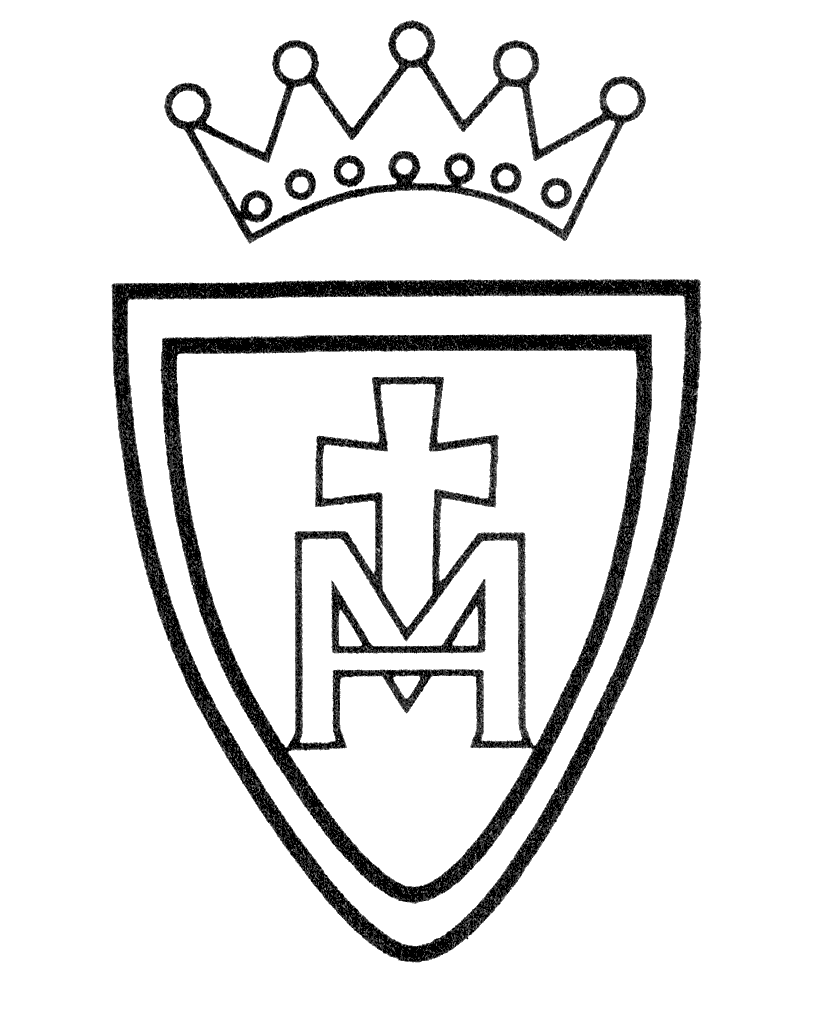 